2022 SSAA NSW Muzzleloading ChampionshipsSSAA Bathurst - Friday 14th to Sunday 16th October 2022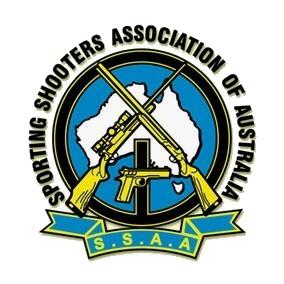 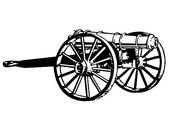 Rifle Events:Pistol Events:Shotgun Events:Cannon Events:All events – 13 shots, 10 to count. Extra shots – loss of highest scoring shot(s).SSAA Muzzleloading Rulebook No. 8 to apply. Rulebook available for download from the SSAA National website.Pre-Nominations are a must, as rostering requirements for shooters and events will be needed. Different events will be run concurrently, owing to range size and restrictions regarding distances and shooting positions. Nominations must be received by Monday 10th October, with competitors timetables for events to be emailed out and available at the range on the day.SSAA NSW Muzzleloading Discipline AGM will be held on the Rifle Range after the conclusion of events on the Saturday afternoon.Medal Presentation after the end of events on Sunday afternoon.Camping is available at the range, from Thursday afternoon to Sunday. Toilet block and limited water and power available.BBQ lunches and cold drinks are available to purchase Friday, Saturday and Sunday.Competitors and non-shooters will be called upon to help with running the shoot. Moving and replacing targets, scoring, range officer, etc. Volunteers welcome.Range Location:The SSAA Bathurst range complex can be accessed off Barry Gordon Drive, which connects with the intersection of Hinton Road and Boundary Road, near Mount Panorama.Contacts: Shayne Barnsley	0418 302 062		darth_royce@hotmail.com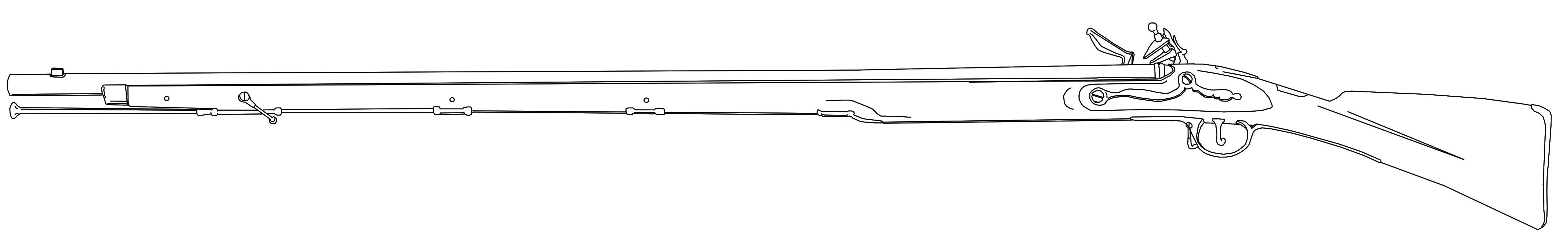 1100mBPCR30 minBenchrest2100mClass 3 - Open45 minBenchrest3100mClass 3 - Open45 minProne4100mClass 2 - Traditional30 minBenchrest5100mClass 2 - Traditional30 minX-Sticks6100mClass 1 - Military30 minBenchrest7100mClass 1 - Military30 minProne850mOpen30 minOffhand950mMusket Open30 minOffhand1050mClass 4 - Firelock30 minOffhand1150mClass 2 - Traditional30 minOffhand1250mClass 1 - Military30 minOffhand13*50mClass 2 - Traditional30 minBenchrest – Ladies/Juniors Only14*50mClass 2 - Traditional30 minX-Sticks – Ladies/Juniors Only1525mCaplock Revolver30 minOffhand1625mCaplock Pistol30 minOffhand1725mFirelock Pistol30 minOffhand18Caplock ML Shotgun25 ClaysMLAIC Trap19Firelock ML Shotgun25 ClaysMLAIC Trap2025mCannonBenchrest2150mCannonBenchrest